	АДМИНИСТРАЦИЯ 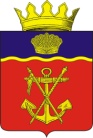  КАЛАЧЁВСКОГО МУНИЦИПАЛЬНОГО РАЙОНАВОЛГОГРАДСКОЙ ОБЛАСТИПОСТАНОВЛЕНИЕот   12.11  2021 г.        № 1295Об  утверждении муниципальной программы«Ремонт и модернизация систем коммунальной инфраструктуры Калачевского муниципального района Волгоградской области»В соответствии с Федеральным законом от 06.10.2003года №131-ФЗ "Об общих принципах организации местного самоуправления в Российской Федерации", постановлением администрации Калачевского муниципального района Волгоградской области от 24.03.2014года №414 "Об утверждении порядка разработки,  реализации иоценки эффективности муниципальных программ Калачевского муниципального района», Уставом Калачевского муниципального района Волгоградской области, администрация Калачевского муниципального районапостановляет:1. Утвердить муниципальную программу«Ремонт и модернизация систем коммунальной инфраструктуры Калачевского муниципального района Волгоградской области», согласно приложению к настоящему постановлению.2.  Настоящее постановление подлежит официальному опубликованию,и распространяет свое действие на отношения, возникшие с 01 января 2022 г.3. Контроль за исполнением постановления возложить на заместителя главы Калачевского муниципального района Братухина А.В.Глава Калачевского муниципального района			                                         С.А. ТюринПриложениек постановлению администрацииКалачевского муниципального района № 1295  от 12.11. 2021 г.Муниципальная программа«Ремонт и модернизация систем коммунальной инфраструктуры Калачевского муниципального района Волгоградской области»ПАСПОРТмуниципальной программы «Ремонт и модернизация систем коммунальной инфраструктуры Калачевского муниципального района Волгоградской области»1. Общая характеристика сферы реализации муниципальной программыПрограмма «Ремонт и модернизация систем коммунальной инфраструктуры Калачевского муниципального района Волгоградской области»(далее именуется – Программа) разработана, во исполнение  Закона Волгоградской области №110-ОД от 10.07.2015г. «О внесении изменений в закон Волгоградской области от 28 ноября 2014г. №156-ОД "О закреплении отдельных вопросов местного значения за сельскими поселениями в Волгоградской области».На сегодняшний день состояние объектов коммунальной инфраструктуры характеризуется высокой степенью износа основного и вспомогательного оборудования. Одной из основных причин создавшегося положения является:- необеспеченность достаточным финансированиемработ по ремонту, замене и модернизации оборудования в связи с их большим объемом. Так на территории поселенийинженерные сети практически построены в одно время, и срок их эксплуатации составляет от 40 до 60 лет.Коммунальный комплекс ежегодно требует увеличения вложения денежных средств, для своего функционирования. Нормализация ситуации возможна только при обязательном финансировании проведения планового ремонта, замены и модернизации оборудования и инженерных сетей. Основными источниками водоснабжения в Калачевском муниципальном районе по объему добываемой воды являются открытые и подземные источники.К основным проблемам водоснабжения и водоотведения населения поселения относятся:дефицит доброкачественной воды, обусловленный недостаточной мощностью отдельных водопроводов, значительными потерями воды в изношенных системах транспортировки (п. Волгодонской, п. Комсомольский Советское сельское поселение, п. Береславка, п. 2-ое отделение совхоза «Волго-Дон» Береславское сельское поселение, х. Ляпичев, п. Донской Ляпичевское сельское поселение, п. Пятиморск Ильевское сельское поселение);использование водоисточников, в том числе без очистки и обеззараживания, и питьевой воды, не отвечающие гигиеническим требованиям (п. Береславка, Береславское сельское поселение, х. Ляпичев, п. Донской Ляпичевское сельское поселение, п. Пятиморск, с. ИльевкаИльевское сельское поселение, п. Пархоменко, п. Заря Зарянское сельское поселение);отсутствие зон санитарной охраны подземных источников водоснабжения (х. Ляпичев, п. Донской Ляпичевское сельское поселение, п.Пятиморск, с. ИльевкаИльевское сельское поселение, п. Волгодонской, х. Степной Советское сельское поселение, х. Пятиизбянский, х. Кумовка Пятиизбянское сельское поселение,х. Колпачки Приморского сельского поселения).К основным проблемам теплоснабжения населения поселения относится изношенность сетей теплоснабжения в Ильевском, Береславском сельских поселениях (п.Пятиморск, п. Береславка).К основным рискам реализации программы относится неполное или несвоевременное финансирование программы из областного и местного бюджетов, что повлечет за собой невыполнение мероприятий программы.2.«Цели, задачи, сроки и этапы реализации муниципальной программы»Основной целью программы являетсяпредоставление населению качественных коммунальных услуг, для достижения которой необходимо решение следующих задач:ликвидация аварийных и ветхих участков сетей водоснабжения, водоотведения, теплоснабжения;модернизация и замена устаревшего оборудования систем тепло,- водоснабжения и водоотведения;доведение качества питьевой воды до нормативных значений посредством реконструкции (модернизации, строительства) систем водоснабжения.Для решения задачи по доведению качества питьевой воды до нормативных значений, необходимо участие муниципального образования в государственной программе Волгоградской области «Обеспечение качественными жилищно-коммунальными услугами населения Волгоградской области».Срок реализации программы 2022-2024годы.Раздел3. Целевые показатели достижения целей и решения задач, основные ожидаемые конечные результаты муниципальной программыПоказателями эффективности реализации муниципальной программы является:количество замененных сетей систем тепло-, водоснабжения и водоотведения – 2786 п.м.;количество полученных проектов зон санитарной охраны – 12 ед.;доля населения п. Береславка, подключенного к сетям центрального водоснабжения, обеспеченного качественной питьевой водой – 100%;доля населения п. Пятиморск, подключенного к сетям центрального водоснабжения, обеспеченного качественной питьевой водой – 100%;количество разработанной проектной документации по реконструкции (модернизации, строительству) объектов водоснабжения – 1ед.;количество реконструируемых (модернизированных, построенных) объектов водоснабжения – 2 ед.;количество установленных систем доочистки – 9 ед.Сведения о показателях (индикаторах) муниципальной программы Калачевского муниципального района«Ремонт и модернизация систем коммунальной инфраструктуры Калачевского муниципального района Волгоградской области»приведены в приложении 1 к муниципальной рограмме.Раздел 4. Обобщенная характеристика основных мероприятиймуниципальной программыПрограмма включает в себя мероприятия, направленные на  снижение аварийности на объектах коммунального комплекса Калачевского муниципального района, снижение уровня износа коммунальной инфраструктуры,замену аварийных и ветхих сетей тепло-, водоснабжения и  водоотведения, модернизация устаревшего оборудования систем тепло-, водоснабжения и водоотведения, реконструкцию очистных сооружений водопровода производительностью 3000 куб. метров в сутки в п. Береславка, проектирование зон санитарной охраны, проектирование и строительство объекта «Реконструкция системы водоснабжения п. Пятиморск Калачевского района Волгоградской области».Перечень мероприятий муниципальной программы приведен в приложении № 2 к муниципальной программе.Раздел5.  Обоснование объема финансовых ресурсов, необходимых для реализации муниципальной программыПрограмма «Ремонт и модернизация систем коммунальной инфраструктуры Калачевского муниципального района Волгоградской области»направлена на ликвидацию аварийных и ветхих участков сетей водоснабжения, водоотведения, теплоснабжения, замену оборудования, модернизацию устаревшего оборудования.Коммунальный комплекс ежегодно требует увеличения вложения денежных средств, для своего функционирования. Нормализация ситуации возможна только при обязательном финансировании проведения планового ремонта, замены и модернизации оборудования и инженерных сетей. Ресурсное обеспечение мероприятий муниципальной программы приведено в приложении 3 к муниципальной программе.Раздел 6 "Механизмы реализации муниципальной программы"Ответственным исполнителем программы является администрация Калачевского муниципального района, в лице комитета строительства, дорожного и жилищно-коммунального хозяйства администрации Калачевского муниципального района.Соисполнителями муниципальной программы являются муниципальные  предприятия коммунального комплекса Калачевского муниципального района.Комитет строительства, дорожного и ЖКХ администрации Калачевского муниципального района осуществляет:-управление по координации и анализу; -ежеквартальный мониторинг выполнения мероприятий Программы;-формирует ежегодно отчет о ходе реализации Программы и представляет его в отдел экономики администрации Калачевского муниципального района, - до 1 марта года, следующего за отчетным;-координирует разработку, реализацию мероприятий и определяет практические меры по их исполнению;-осуществляет контрольные функции.Соисполнители обеспечивают реализацию программы в целом, согласование действий по подготовке и реализации мероприятий программы, а также по целевому и эффективному использованию средств.Комитет строительства, дорожного и ЖКХ осуществляет выполнение функций по оперативному управлению программой, подготавливает ежегодный отчет о ходе реализации программы.Реализация Программы в части выполнения мероприятий по приобретению товаров, работ, услуг осуществляется на основании муниципальных контрактов поставки товаров, работ и услуг, заключаемых с поставщиками товаров, работ и услуг структурными подразделениями администрации Калачевского муниципального района, наделенных соответствующими полномочиями.При реализации муниципальной программы предполагается:- предоставление субсидий из бюджета Волгоградской области на реконструкцию и проектирование объектов водоснабжения;- приобретение администрацией Калачевского муниципального района, за счет средств районного бюджета, материальных ресурсов для ремонта инженерных коммуникаций, в соответствии со сметными расчетами и требуемыми объемами. Материальные средства передаются в муниципальные предприятия для выполнения мероприятий программы по ремонту инженерных коммуникаций;-предоставление субсидии муниципальным предприятиям коммунального хозяйства (в том числе на увеличение уставного фонда муниципальных предприятий) на приобретение материалов, оборудования и проведение ремонтных работ с привлечением специализированных подрядных организаций. Выполнение силами муниципальных предприятий работ по ремонту инженерных коммуникаций с использованием переданных администрацией Калачевского муниципального района материальных средств, а так же материальных средств приобретенных предприятиями за счет выделенных администрацией Калачевского муниципального района субсидий возможно в течение календарного года следующего за годом приобретения и передачи материальных средств.Размещение заказов на поставки товаров, выполнение работ, оказания услуг проводится в соответствии с действующим законодательством Российской Федерации.Приобретенный товар передается соисполнителям, предприятиям коммунального комплекса для реализации мероприятий.Раздел 7 "Перечень имущества, создаваемого (приобретаемого) в ходе реализации муниципальной программы"Приложение 1к муниципальной программеПеречень целевых показателей муниципальной программыПриложение № 2к муниципальной программеПеречень мероприятий муниципальной программыПриложение № 3к муниципальной программеРесурсное обеспечение муниципальной программыОтветственный исполнитель программы Администрация Калачевского муниципального района, в лице комитета строительства, дорожного и жилищно-коммунального хозяйства администрации Калачевского муниципального района.Соисполнители муниципальной программыМуниципальные предприятия коммунального комплекса Калачевского муниципального района.ЦельпрограммыПредоставлениенаселению качественных коммунальных услуг.Задачи программы-Ликвидация аварийных и ветхих участков сетей водоснабжения, водоотведения, теплоснабжения;-Модернизация и замена устаревшего оборудования систем тепло,- водоснабжения и водоотведения;-Доведение качества питьевой воды до нормативных значений посредством реконструкции систем водоснабжения.Целевые индикаторы и показатели  программы-количество замененных сетей систем тепло-, водоснабжения и водоотведения – 2786 п.м.;-количество полученных проектов зон санитарной охраны – 12 ед.;-доля населения п. Береславка, подключенного к сетям центрального водоснабжения, обеспеченного качественной питьевой водой – 100%;-доля населения п. Пятиморск, подключенного к сетям центрального водоснабжения, обеспеченного качественной питьевой водой – 100%;- количество разработанной проектной документации по реконструкции (модернизации, строительству) объектов водоснабжения – 1ед.;-количество реконструируемых (модернизированных, построенных) объектов водоснабжения – 2 ед.;-количество установленных систем доочистки – 9 ед.Этапы и срокиреализации программысрок реализации: 2022 - 2024 годыЭтапы реализации программы не выделяются.Объемы и источники финансированияВыполнение мероприятий планируется за счет средств федерального бюджета, бюджетов Волгоградской области и Калачевского муниципального района.Общий объем финансирования муниципальной программы на 2022 – 2024 годы составляет 234 405,15 тыс. рублей, в  том числе по годам:2022 год – 167 236,30 тыс. рублей;2023 год – 51 135,13 тыс. рублей;2024 год –  16 033,72 тыс. рублей.Средства Федерального бюджета:Объем финансирования муниципальной программы на 2022 – 2024 годы составляет 0,0 тыс. рублей, в  том числе по годам:2022 год – 0 тыс. рублей;2023 год – 0 тыс. рублей;2024 год –  0 тыс. рублей.Средства бюджета Волгоградской области:Объем финансирования муниципальной программы на 2022 – 2024 годы составляет 230 651,52 тыс. рублей, в  том числе по годам:2022 год – 164 869,76 тыс. рублей;2023 год – 50 371,66 тыс. рублей;2024 год –  15 410,10 тыс. рублей.Средства бюджета Калачевского муниципального района:Объем финансирования муниципальной программы на 2022 – 2024 годы составляет 3 753,63 тыс. рублей, в  том числе по годам:2022 год – 2 366,54 тыс. рублей;2023 год – 763,47 тыс. рублей;2024 год –  623,62 тыс. рублей.Ожидаемые конечные результаты реализации  программыСнижение износа объектов систем тепло-, водоснабжения и водоотведения.Увеличение доли населения, обеспеченных качественной питьевой №п/пСоздаваемое (приобретаемое) имущество2022 год2023 год2024 год1.Частотный преобразователь4002Система доочистки72N   
п/пНаименование целевого показателяЕд. изм.Значение целевых показателейЗначение целевых показателейЗначение целевых показателейЗначение целевых показателейЗначение целевых показателейN   
п/пНаименование целевого показателяЕд. изм.2020год2021год2022 год2023 год2024 год123456781Количество замененных сетей:-сети водоснабжения-сети теплоснабжения-сети водоотведениям.п.м.п.м.п.м.п.22241250974-17541600154-2 78620617250000000002Количество полученных проектов зон санитарной охраныЕд.--12--3Доля населения п. Береславка, подключенного к сетям центрального водоснабжения, обеспеченного качественной питьевой водой%---100,04Доля населения п. Пятиморск, подключенного к сетям центрального водоснабжения, обеспеченного качественной питьевой водой%----100,05Количество разработанной проектной документации по реконструкции (модернизации, строительству) объектов водоснабженияЕд.116Количество реконструированных (модернизированных, построенных)объектов водоснабженияЕд.--117Количество установленных систем доочисткиЕд.-3720N   
п/пНаименование мероприятийОтветственный исполнитель МПГод реализацииОбъемы и источники финансирования (тыс. рублей)Объемы и источники финансирования (тыс. рублей)Объемы и источники финансирования (тыс. рублей)Объемы и источники финансирования (тыс. рублей)Объемы и источники финансирования (тыс. рублей)N   
п/пНаименование мероприятийОтветственный исполнитель МПГод реализацииВсегов том числев том числев том числев том числеN   
п/пНаименование мероприятийОтветственный исполнитель МПГод реализацииВсегоФБОБМБВБ1234567891Ремонт и  замена инженерных сетей коммунальной инфраструктурыадминистрация КМР в лице комитета строительства, дорожного и ЖКХ2022202320240000000000000001.1Замена сетей теплоснабженияадминистрация КМР в лице комитета строительства, дорожного и ЖКХ2022202320240000000000000001.2Замена сетей водоснабженияадминистрация КМР в лице комитета строительства, дорожного и ЖКХ2022202320240000000000000001.3Замена сетей водоотведенияадминистрация КМР в лице комитета строительства, дорожного и ЖКХ2022202320240000000000000002.Разработка проектов зон санитарной охраны объектов водоснабженияадминистрация КМР в лице комитета строительства, дорожного и ЖКХ2022202320240000000000000003.Реконструкция очистных сооружений водопровода производительностью 3000 куб. метров в сутки в п. Береславка Калачевского района администрация КМР в лице комитета строительства, дорожного и ЖКХ202220232024151822,2630000,00000151214,9629880,00607,3120,000004.Приобретение запасных частей и оборудованияадминистрация КМР в лице комитета строительства, дорожного и ЖКХ202220232024200,000000000200,0000005.Промывка канализационных труб и прочистка колодцев администрация КМР в лице комитета строительства, дорожного и ЖКХ202220232024300,000000000300,0000006.Приобретение и установка систем доочистки питьевой воды в населенных пунктах КМРадминистрация КМР в лице комитета строительства, дорожного и ЖКХ2022202320247 777,71 111,01 111,00007 000,0 1 000,0 1 000,0777,7111,1111,10007.Разработка проектной и рабочей документации по объекту «Реконструкция системы водоснабжения п. Пятиморск КМР»администрация КМР в лице комитета строительства, дорожного и ЖКХ2022202320242 417,67000002 408,0009, 67000008.Строительство объекта «Реконструкция системы водоснабжения п. Пятиморск КМРадминистрация КМР в лице комитета строительства, дорожного и ЖКХ202220232024015 305,36 10 203,95000015 244,8610 163,3060,540,650009.Субсидии на содержание объектов благоустройстваадминистрация КМР в лице комитета строительства, дорожного и ЖКХ2022202320244 718,674 718,67 4 718,670004 246,84 246,84 246,8471,87471,87471,87000Итого по МП234405,150230651,523 753,630Наименование МПГод реализацииНаименование ответственного исполнителя МПОбъемы и источники финансирования (тыс. рублей)Объемы и источники финансирования (тыс. рублей)Объемы и источники финансирования (тыс. рублей)Объемы и источники финансирования (тыс. рублей)Объемы и источники финансирования (тыс. рублей)Наименование МПГод реализацииНаименование ответственного исполнителя МПВсегов том числев том числев том числев том числеНаименование МПГод реализацииНаименование ответственного исполнителя МПВсегоФБОБМБВБ1233456«Ремонт и модернизация систем коммунальной инфраструктуры Калачевского муниципального района Волгоградской области»2022 – 2024 администрация КМР в лице комитета строительства, дорожного и ЖКХ234405,150230651,523 753,630Итого по году реализации2022167236,300164869,762 366,5400Итого по году реализации202351 135,13050 371,66763,4700Итого по году реализации202416 033,72015 410,1623,6200Итого по муниципальной программе234405,150230651,523 753,6300